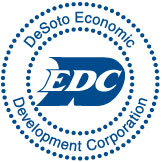 DESOTO ECONOMIC DEVELOPMENT CORPORATION SPECIAL CALLED MEETING MINUTESJune 8, 2017	The DeSoto Economic Development Corporation Board met at 3:00 p.m. on Thursday, June 8, 2017 in the Admin Conference Room located in City Hall at the DeSoto Town Center, 211 East Pleasant Run Road, DeSoto Texas 75115.Present:	Lucious Williams, Board PresidentBelinda May, Board Vice-President 		Stephanie Bowers, Board Treasurer		Curt Krohn, Board Secretary		Bobby Waddle, Board DirectorStaff Present:	Murphy Cheatham – Chief Executive OfficerAlso Present:	Peter Smith – Attorney, Nichols, Jackson, Dillard Hager & Smith, LLP		Mayor Curtistene McCowan		DeShaundra Lockhart Jones – City Council Liaison		Perry Holloway – Personnel CommitteeAt 3:10 p.m. Board President Williams called the meeting to order and acknowledged the presence of a quorum.       Invocation was given by Curt KrohnExecutive Session began at 3:19 p.m.B.	EXECUTIVE SESSION:  Texas Government Code, Section 551.074:  Personnel 	Deliberation:  the appointment, employment, duties, evaluation of DEDC Chief 	Executive Officer and the DEDC Chief Executive Officer’s employment agreementC.	TAKE APPROPRIATE ACTION AS RESULT OF EXECUTIVE SESSION 	No action takenWith no further business to discuss President Williams adjourned the meeting at7:37 p.m.Motion by Board member C. Krohn to adjourn meeting.  Second by Board member B. May.  Motion approved by Board members C. Krohn, B. May, S. Bowers, B. Waddle, and L. Williams (Motion approved 5- 0)___________________________                                  ___________________________Belinda May, Vice President				Curt Krohn, SecretaryREGULAR SESSION – CALL TO ORDERD.   ADJOURNMENT